Положение о конкурсе работ молодых исследователей в рамках второго Форума с международным участием «Социология здоровья»I. ОБЩИЕ ПОЛОЖЕНИЯПоложение о конкурсе работ молодых исследователей  (далее по тексту – Положение) определяет порядок организации и проведения Конкурса работ молодых исследователей (далее по тексту – Конкурс) в рамках Форума с международным участием «Социология здоровья» (далее по тексту – Форум), его организационное и экспертное обеспечение, правила участия в Конкурсе и порядок определения победителя и призеров. Организатором Конкурса является ГБУ «Научно-исследовательский институт организации здравоохранения и медицинского менеджмента Департамента здравоохранения города Москвы» (далее – Организатор).II. ЦЕЛИ И ЗАДАЧИ КОНКУРСАЦелью проведения Конкурса является создание условий для развития и совершенствования профессиональных навыков исследователей социальных процессов и организаторов здравоохранения в контексте повышения качества медицинской помощи и доверия специалистов и населения к системе здравоохранения.Задачами Конкурса являются:- популяризация научных/аналитических исследований в области работы с обратной связью от экспертов, сотрудников и пациентов в интересах развития здравоохранения;- развитие профессиональных и академических связей между социологами и медицинскими работниками;- реализация практикоориентированного подхода при использовании социологии в управлении здравоохранением;- повышение интереса к медико-социологическим исследованиям среди молодых специалистов.III. ПРЕДМЕТ КОНКУРСАПредметом Конкурса является опыт исследований, использующих обратную связь от экспертов, сотрудников или пациентов (опросы, организация колл-центра, контент-анализ, сбор мнений в сети интернет и т.д.), которые можно использовать для совершенствования работы системы здравоохранения.IV. УЧАСТНИКИ КОНКУРСАВ Конкурсе могут принять участие граждане Российской Федерации, вне зависимости от территориального расположения и принадлежности к той или иной научной школе.Участниками Конкурсам могут стать молодые ученые в возрасте до 35 лет. При наличии ученой степени доктора наук возраст участника может быть продлен до 42 лет.  В Конкурсе могут принимать участие коллективы исследователей, среди которых не менее 2/3 участников специалисты, соответствующие пп.4.1 и 4.2. настоящего Положения.V. ПОРЯДОК ОРГАНИЗАЦИИ И ПРОВЕДЕНИЯ КОНКУРСАУчастие в конкурсе бесплатное, все дополнительные расходы (связанные с передвижением, проживанием и т.д.) берет на себя участник.Конкурс проводится в два этапа: отборочный (заочный) и финальный (очный). На первом этапе участники отправляют свои работы Организаторам Конкурса. На финальном (очном) этапе проводится краткая презентация лучших работ по итогам отборочного этапа. Финал конкурса проводится в рамках Форума. Сроки проведения отборочного этапа: с момента публикации положения Конкурса – до 15 октября 2020 года, финального – 12 ноября 2020 года. Заявка на участие в Конкурсе с приложением работы высылается на почту, указанную на сайте Форума (http://socforum.niioz.ru/) в разделе «Конкурс работ молодых исследователей» не позднее 15 октября 2020 года.Участие в отборочном (заочном) этапе проведения Конкурса предполагает подготовку участниками презентации проекта прикладного использования исследования в управлении здравоохранением в программе Microsoft PowerPoint.  Структура и порядок оформления презентации изложены в Приложении 1 Положения. Конкурсные материалы, оформленные с нарушением требований настоящего Положения, либо поданные после окончания указанного срока представления, не принимаются. По окончании отборочного этапа, до 01 ноября 2020 года, Организаторами направляется решение о приглашении участника на финал Конкурса. На финальном этапе участники представляют свои проекты в ходе 5-7 минутной презентации, дополнительно предполагается время (не более 5 минут) для вопросов слушателей по содержанию выступления. 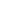 VI. ОЦЕНКА ЗАЯВОК НА УЧАСТИЕ В КОНКУРСЕ И ОТБОР ПОБЕДИТЕЛЕЙ КОНКУРСАОценку заявок на участие в Конкурсе осуществляет Жюри Конкурса, в состав которого входят 5 экспертов в области социологии и организации здравоохранения. Каждая работа оценивается членами Жюри независимо друг от друга по 4 критериям:оригинальность и новизна представленного проекта;актуальность проблематики для управления здравоохранением;убедительность и обоснованность полученных выводов;реализуемость проекта в сфере здравоохранения.Каждый критерий оценивается по шкале от 1 до 10 баллов. Баллы по критериям суммируются. Рецензирование «слепое» - члены Жюри во время оценки не будут иметь доступа к данным об авторах работ и организациях, ими представляемых.К финалу допускаются 6 заявок, набравших максимальное количество баллов. Решение об отборе финалистов принимается всеми членами Жюри простым большинством голосов.Определение победителя (первое место) и призеров (второе и третье место) Конкурса осуществляется по итогам открытой презентации каждого проекта Конкурсанта, по результатам голосования Жюри Конкурса. Все решения Жюри Конкурса принимаются простым большинством голосов. Результаты рассмотрения заявок и презентаций, а также состав победителя и призеров Конкурса, отражаются в протоколе заседания Жюри Конкурса.VII. ПОДВЕДЕНИЕ ИТОГОВ И НАГРАЖДЕНИЕ ПОБЕДИТЕЛЕЙНаграждение финалистов проходит во время официального закрытия Форума. Неотобранные к финальному этапу Конкурса работы могут быть опубликованы в сборнике трудов по итогам Форума (при успешном прохождении рецензирования), который будет размещен в базе РИНЦ.Все финалисты получают дипломы участника Конкурса и памятные призы от организаторов Конкурса, а также возможность публикации результатов представленного проекта в журнале «Московская медицина». Победитель и призеры Конкурса награждаются дипломами Конкурса, ценными призами от Организаторов Конкурса, получают возможность бесплатной публикации результатов представленного проекта в научном журнале, индексируемом в международной базой Scopus.Победителю Конкурса предоставляется возможность продвижения исследовательского проекта в московском здравоохранении (при поддержке ГБУ «НИИОЗММ ДЗММ»): помощь в доработке материала (в т.ч. в рамках стажировки в ГБУ НИИОЗММ ДЗМ»), презентации его на научных мероприятиях, организованных ГБУ «НИИОЗММ ДЗМ» и его партнерами.Награждается авторский коллектив, с упоминанием всех его членов в грамотах. Индивидуальное награждение членов коллектива не предусмотрено.Состав призеров Конкурса размещается на сайте Форума (http://socforum.niioz.ru/).Приложение 1.Требования к оформлению презентаций Презентация создается в программе Microsoft PowerPoint.Оформление презентации осуществляется с помощью Шаблона презентации, размещенного на сайте Форума (http://socforum.niioz.ru/). Слайды в Шаблоне презентации имеют заголовки и полноценное описание необходимого наполнения. На любой из разделов презентации (п. 4) может быть отведено более одного слайда, если содержимое не умещается на один слайд. Но при этом общее количество слайдов в презентации не должно превышать 10 (без учета титульного и финального листа).Презентация должна включать в себя следующие компоненты:название доклада, ФИО участника/участников, название организации, город;актуальность исследования;методология исследования;результаты исследования; новизна научной работы (для практического здравоохранения);предложения по внедрению проекта (в практическое здравоохранение);ожидаемые/потенциальные эффекты от внедрения.Текст в презентации выполняется шрифтом Century Gothic. Презентация предназначена для оценки работы, поэтому должна содержать подробное изложение  опыта исследования и его (возможном) практическом применении. Содержание исследования и иная информация, которую хочет донести автор, должны быть понятны из презентации без дополнительных комментариев автора.